D V O Ř Á K O V O  G Y M N Á Z I U M a Střední odborná škola ekonomická Dvořákovo nám. 800, 278 53 Kralupy nad Vltavou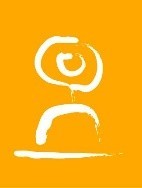 Hodnocení profilové části maturitní zkoušky pro obor vzdělávání 79-41-K/81 a 79-41-K/41ÚvodProfilová část maturitní zkoušky je jednou ze dvou částí maturitní zkoušky. Její funkcí je ověřit, jak žáci dosáhli cílů a výsledků vzdělávání stanovených rámcovým a školním vzdělávacím programem, tj. ověřit úroveň klíčových kompetencí žáka.Vyhláška č. 177/2009 Sb., § 24, odst. (1), (4) o bližších podmínkách ukončování vzdělávání ve středních školách maturitní zkouškou, účinná od 1. září 2017, stanovuje:(1)Každá zkouška profilové části je hodnocena zvlášť. Způsob hodnocení každé zkoušky nebo její části a způsob stanovení výsledného hodnocení zkoušek navrhuje ředitel školy a nejpozději před započetím zkoušek schvaluje zkušební maturitní komise. Ředitel školy zveřejní schválený způsob hodnocení na přístupném místě ve škole a zároveň způsobem umožňujícím dálkový přístup, a to nejpozději před začátkem konání první ze zkoušek profilové části.Klasifikační stupniceHodnocení každé zkoušky profilové části se provádí podle klasifikační stupnice: a) 1 – výborný,2 – chvalitebný,3 – dobrý,4 – dostatečný,5 – nedostatečný.Hodnocení profilové části maturitní zkoušky z předmětů Biologie, Dějepis, Fyzika, Chemie, Informatika, Matematika,  Základy společenských věd, Zeměpis:   1 – výborný, pokud:Žák ovládá požadované poznatky, fakta, pojmy, definice a zákonitosti uceleně, přesně a plně chápe vztahy mezi nimi. Myslí logicky správně, zřetelně se u něj projevuje samostatnost a tvořivost. Jeho projev je správný, přesný, výstižný.– chvalitebný, pokud:Žák ovládá požadované poznatky, fakta, pojmy, definice a zákonitosti v podstatě uceleně, přesně a úplně. Myslí správně, v jeho myšlení se projevuje logika a tvořivost. Projev mívá menší nedostatky ve správnosti, přesnosti a výstižnosti.– dobrý, pokud:Žák má v ucelenosti, přesnosti a úplnosti osvojených požadovaných poznatků, faktů, pojmů, definic a zákonitostí nepodstatné mezery. Podstatnější nepřesnosti a chyby dovede za pomoci učitele korigovat. Uplatňuje poznatky a provádí hodnocení jevů podle podnětů učitele. Jeho myšlení je vcelku správné, ale málo tvořivé, v jeho logice se vyskytují chyby. V projevu má nedostatky ve správnosti, přesnosti a výstižnosti.– dostatečný, pokud:Žák má v ucelenosti, přesnosti a úplnosti osvojených požadovaných poznatků závažné mezery. Při využívání poznatků pro výklad a hodnocení jevů je nesamostatný. V logice myšlení se vyskytují závažné chyby, myšlení není tvořivé. Jeho projev má závažné nedostatky ve správnosti, přesnosti a výstižnosti. Závažné chyby dovede žák s pomocí učitele opravit.– nedostatečný, pokud:Žák si požadované poznatky neosvojil uceleně, přesně a úplně, má v nich závažné a značné mezery. Při výkladu a hodnocení jevů a zákonitostí nedovede své vědomosti uplatnit ani s podněty učitele. Neprojevuje samostatnost v myšlení, vyskytují se u něho časté logické nedostatky. V projevu má závažné nedostatky ve správnosti, přesnosti i výstižnosti. Chyby nedovede opravit ani s pomocí učitele.Kralupy nad Vltavou, 27. 3. 2024                                      RNDr. Andrej Plecháček                                                                                                    Ředitel školy